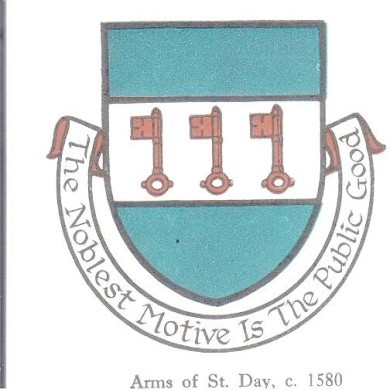 St Day Parish CouncilAgenda for the Annual Parish Meeting of St Day to be held on Monday 09th May, 2022, at 6.30pm in the Enterprise Centre, Vogue, St Day.Apologies and Chairman’s remarks.Confirmation of the Minutes of the Annual Parish Meeting held on Monday 8th April, 2019.Report by the Chairman on the activities of the Parish Council during the year 2021/22.Report by Cornwall Councillor on activities during the year 2021/22.Report by the Clerk on the details of the audit for the financial year 2020/21.Statement of Accounts for the financial year 2021/22.7.    Public discussion.